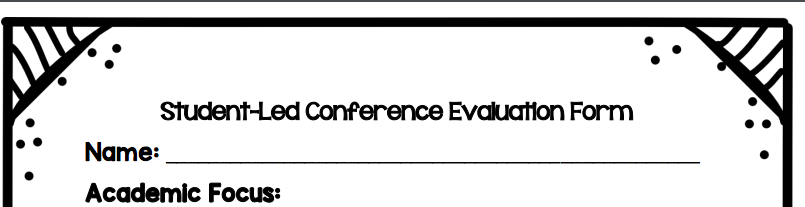 MY READING GOAL IS:______________________________________________________________________________________________________________________________________MY WRITING GOAL IS:______________________________________________________________________________________________________________________________________MY SOCIAL STUDIES GOAL IS:______________________________________________________________________________________________________________________________________MY MATH GOAL IS:______________________________________________________________________________________________________________________________________MY SCIENCE GOAL IS:______________________________________________________________________________________________________________________________________MY HEALTH GOAL IS:______________________________________________________________________________________________________________________________________MY PHYSICAL EDUCATION GOAL IS:______________________________________________________________________________________________________________________________________MY DANCE GOAL IS:______________________________________________________________________________________________________________________________________MY MUSIC GOAL IS:______________________________________________________________________________________________________________________________________Completing homework is or is not a problem for me because______________________________________________________________________________________________________________________________________THE PIECE I WANT TO CELEBRATE IS______________________________________________________________________________________________________________________________________THIS REPRESENTS MY BEST WORK BECAUSE______________________________________________________________________________________________________________________________________ONE AREA I COULD REALLY USE HELP IN IS___________________________________________________________________
___________________________________________________________________BY THE NEXT TIME YOU MEET WITH MY TEACHER, I WILL HAVE:___________________________________________________________________________________________________________________________________PLEASE HELP ME BY______________________________________________________________________________________________________________________________________